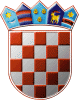          REPUBLIKA HRVATSKAPRIMORSKO-GORANSKA ŽUPANIJA              OPĆINA FUŽINE               Općinski načelnik      KLASA: 350-01/20-01/04URBROJ:  2112/03-02-21-34Fužine, 26. siječanj 2021.Na temelju članka 96. Zakona o prostornom uređenju („Narodne novine“ broj 153/13, 67/17, 114/18, 39/19, 98/19) i Zaključka Općinskog načelnika o utvrđivanju Prijedloga Urbanističkog plana uređenja Poslovne zone Vrata 1 (K11) - UPU 2, KLASA:022-05/21-03/01 URBROJ:2112/03-02-21-17 od 26. siječnja 2021. godine objavljuje se JAVNA RASPRAVAo  Prijedlogu izrade Urbanističkog plana uređenja Poslovne zone Vrata 1 (K11) – UPU 2Javna uvid u prijedlog Urbanističkog plana Uređenja Poslovne zone Vrata 1 (K11) – UPU 2 provesti će se u periodu od  03. veljače 2021. godine do 03. ožujka 2021. godine.U navedenom periodu za sve zaineresirane osobe osiguran je javni uvid u izloženi Prijedlog plana, u prostoru velike sale Općine Fužine, Dr. Franje Račkog 19, Fužine, od ponedjeljka do petka u vremenu  od 11,00 – 14,00 sati, uz pridržavanje svih epidemioloških mjera vezanih za COVID-19 (obvezna dezinfekcija ruku i nošenje zaštitne maske) te na službenim stranicama Općine Fužine i u informacijskom sustavu prostornog uređenja.Tijekom trajanja javnog uvida, upriličiti će se javno izlaganje od strane stručnog izrađivača plana dana 18. veljače 2021. godine u 17,00 sati u prostorijama velike sale Općine Fužine, Dr. Franje Račkog 19, Fužine.Svi sudionici javnog izlaganja morati će se pridržavati svih epidemioloških mjera vezanih uz COVID-19 (obvezna dezinfekcija ruku i nošenje zaštitnih maski, međusobna udaljenost). U koliko u vrijeme održavanja javne rasprave budu na snazi određene odluke, mjere ili zabrane vezane za COVID-19, javno izlaganje će se održati ovisno o procjeni stanja na način sukladan odlukama i mjerama te uputama nadležnog Stožera civilne zaštite, o čemu će biti obavljena obavijest na web stranicama Općine Fužine i oglasnim pločama. Za vrijeme trajanja javne rasprave primjedbe i prijedlozi mogu se:upisati u knjigu primjedbi i prijedloga na mjestu javnog uvida,davati u zapisnik za vrijeme javnog izlaganja,u pismenom obliku predati na urudžbeni zapisnik Općini Fužine, Dr. Franje Račkog 19.u pismenom obliku dostaviti putem pošte Općini Fužine, Dr. Franje Račkog 19, 51322 Fužine ili e-mail: pisarnica@fuzine.hr Primjedbe i prijedlozi moraju biti napisani čitljivo i razumljivo, uz  ime i prezime, adresu i potpis podnositelja primjedbe i prijedloga. Krajnji rok za dostavu pisanih mišljenja, prijedloga i primjedbi na prijedlog Urbanističkog plana Uređenja Poslovne zone Vrata 1 (K11) – UPU 2  je 03. ožujak  2021. godine. Primjedbe i prijedlozi koji nisu dostavljeni u roku i na opisani način neće se uzeti u obzir u pripremi izvješća o javnoj raspravi.Prijedlog Urbanističkog plana Uređenja Poslovne zone Vrata 1 (K11) – UPU 2  biti će dostupan i  na Internet stranici: www.fuzine.hrOpćinski načelnik      David Bregovac